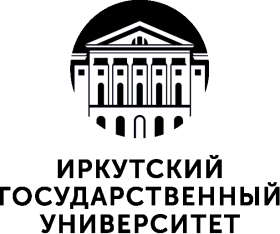 ФГБОУ ВО «Иркутский государственный университет»Педагогический институтОтделение гуманитарно-эстетического образованияКафедра истории и методикиМКУ г. Иркутска «Информационно-методический центр развития образования»Информационное письмоПриглашаем вас принять участие в региональном конкурсе для учителей истории «Моя малая родина в истории страны», посвященном 50-летию начала строительства Байкало-Амурской магистрали. Подробная информация о конкурсе представлена в Положении. Просим оказать содействие в ее распространении среди заинтересованных лиц.Положение о региональном конкурсе методических разработок«Моя малая родина в истории страны»,посвященном 50-летию начала строительства Байкало-Амурской магистрали1. Общие положения 1.1. Настоящее положение о региональном конкурсе «Моя малая родина в истории страны», посвященном 50-летию начала строительства Байкало-Амурской магистрали (далее - Конкурс), определяет цели, задачи, участников Конкурса, порядок организации и проведения, требования, предъявляемые работам, критерии оценки работ, порядок определения победителей и призеров, награждение участников. 2. Цели Конкурса 2.1. Цель Конкурса: - популяризация знаний об истории строительства БАМа; - развитие интереса к истории края, творческой активности педагогов;- создание условий для обмена педагогическим опытом; - выявление и поддержка талантливых педагогов; - развитие исследовательских компетенций педагогических работников. 3. Организационный комитет 3.1.Общее руководство организацией и проведением Конкурса осуществляется Оргкомитетом. 3.2. Оргкомитет Конкурса формируется из числа сотрудников кафедры истории и методики ПИ ФГБОУ ВО «Иркутский государственный университет» и МКУ г. Иркутска «Информационно-методический центр развития образования»: - Кулакова Яна Викторовна, кандидат исторических наук, доцент кафедры истории и методики ПИ ФГБОУ ВО «ИГУ» – председатель оргкомитета. Члены оргкомитета и экспертной комиссии: - Дикун Александр Сергеевич, кандидат исторических наук, доцент кафедры истории и методики ПИ ФГБОУ ВО «ИГУ»; - Шахерова Светлана Леонидовна, кандидат исторических наук, доцент, доцент кафедры истории и методики ПИ ФГБОУ ВО «ИГУ»; - Понимарева Елена Леонидовна, кандидат исторических наук, методист МКУ г. Иркутска «Информационно-методический центр развития образования».4. Участники Конкурса 4.1. К участию в Конкурсе приглашаются педагогические работники общеобразовательных организаций и средних специальных учебных заведений. 4.2. Все работы выполняются индивидуально. 5. Этапы Конкурса 5.1. Конкурс проводится в 1 этап.5.2. На конкурс необходимо представить методическую разработку, связанную с тематикой конкурса (50-летие начала строительства БАМа). Обратите внимание на критерии, предъявляемые к разработке (Приложение 1).6. Порядок представления работ на Конкурс 6.1. Участники конкурса направляют в адрес оргкомитета: заявку (Приложение 2), согласие участника (Приложение 3) и свою работу, написанную в соответствии с критериями и оформленную в соответствии с требованиями Конкурса (Приложение 4). 6.2. Авторские права на представленные материалы должны принадлежать участникам Конкурса, с тем, чтобы их использование и распространение не нарушало законодательства Российской Федерации об авторском праве. 6.3. Конкурсные работы будут проверены в системе «Антиплагиат», оригинальность материалов должна быть не менее 65 %. 6.4. Конкурсные материалы представляются в электронном виде на адрес: istoriki_pi_igu@mail.ru 7. Отбор победителей конкурса 7.1. Победители Конкурса выявляются в соответствии с критериями оценки работ (Приложение 1) и наибольшим количеством полученных баллов. 7.2. По итогам Конкурса определяется победитель и призеры. 7.3. Оценку принятых заявок, конкурсных работ и определение победителей Конкурса осуществляет жюри Конкурса. 7.4. Всем участникам Конкурса, представившим оригинальные работы, вручаются сертификаты участника. 8. Сроки и место проведения Конкурса 8.1 Конкурс проводится заочно: - 11-29 марта 2024 г. – отправка конкурсных материалов; - 30 марта – 7 апреля 2024 г. – работа экспертной комиссии и подведение итогов Конкурса. Заявки и конкурсные материалы, присланные с опозданием, рассматриваться не будут. Приложение 1Критерии оценивания методической разработкиПриложение 2Заявка участника регионального конкурса «Моя малая родина в истории страны»,посвященная 50-летию начала строительства Байкало-Амурской магистрали»Приложение 3Согласие участника с требованиями конкурса «Моя малая родина в истории страны», посвященного 50-летию начала строительства Байкало-Амурской магистрали Я, ______________________________________________________________________,  		Ф.И.О. участника сотрудник ______________________________________________________________________,                                           (yказать наименование организации)– ознакомлен(а) с информационным письмом о конкурсе ««Моя малая родина в истории страны», посвященном 50-летию начала строительства Байкало-Амурской магистрали, полностью согласен(а) с критериями оценки и условиями участия Конкурсе и не возражаю против участия в Конкурсе;– согласен(а) на передачу и обработку моих персональных данных (ФИО, название конкурсной работы, название образовательного учреждения, результат участия) в соответствии с Федеральным законом от 27.07.2006 № 152-ФЗ «О персональных данных».ДатаПодписьПриложение 4Требования к оформлению методической разработки- формат страницы: А 4; - текстовый редактор Microsoft Word; - шрифт Times New Roman, кегль 14; - межстрочный интервал – одинарный; - размеры полей: слева и справа – 2,25 мм, сверху и снизу - 20 мм; - абзацный отступ – 1,25 см., выравнивание текста по ширине; - ориентация – книжная, с простановкой страниц; - перенос автоматический; - графики, таблицы, рисунки – черно-белые, без цветной заливки; - фотографии и рисунки в формате Jpeg, с подписями; - ссылки на литературу и источники внутритекстовые, оформляются по ГОСТ Р 7.0.5.-2008. Пример: [3, с. 35-38], [4], [2, с. 41; 6, с. 45-46], [8, л. 12; 9, л.л. 9-11]. Список источников и литературы в конце, в алфавитном порядке. На титульном листе фамилия, имя, отчество автора (полностью), место работы (полностью), название разработки. Осуществляется проверка на оригинальность текста, его уникальность должна быть не менее 65 %. Работы, не соответствующие данному требованию, не оцениваются.№КритерииМаксимальный баллСоответствие заявленной теме конкурса 5Соответствие целей и задач заявленной теме5Использование в работе разнообразных источников (документы партии и правительства, воспоминания, произведения живописи, скульптуры, литературы, кинематографа, плакаты, марки и пр.)5Отражение использования современных средств обучения (ИКТ, цифровые образовательные ресурсы)5Целостность (наличие четкой структуры, логическая последовательность, доступность изложения, грамотность)5Методическая разработанность (полнота и глубина раскрытия темы, практико-ориентированность)5Творческий подход5Наличие сопроводительных материалов (презентация, раздаточный материал и пр.)5Соответствие требованиям к оформлению работы 5Итого:45ФИО (полностью)ДолжностьОбразовательное учреждение Адрес ОУE-mailТелефон